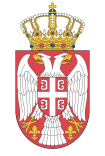 Република Србија          					Република Србија                Министарство за људска и			     Министарство унутрашњих послова      мањинска права и       друштвени дијалогМинистарство за људска и мањинска права и друштвени дијалог у сарадњи са Министарством унутрашњих послова упућујеЈАВНИ ПОЗИВудружењима и другим организацијама цивилног друштва за предлагање кандидата за чланство у Комисији за решавање притужби у седишту Министарства унутрашњих послова Републике СрбијеI ПРЕДМЕТ ЈАВНОГ ПОЗИВА   Законом о полицији („Службени гласник РС“ бр. 6/16) и Правилником  о притужбеном поступку у Министарству унутрашњих послова („Сл. гласник РС“, бр. 90/19), регулисана је контрола рада запослених у Министарству унутрашњих послова ( у даљем тексту: Министарство) при вршењу службених задатака путем решавања притужби грађана на њихов рад.	Чланом 234. Закона о полицији, прописано је да подносилац притужбе може бити свако лице (у даљем тексту: притужилац) које сматра да су му поступањем или пропуштањем запосленог (у даљем тексту: притуженик) при вршењу службених задатака повређена људска и мањинска права и слободе у року од 30 дана од дана када се притужбена радња догодила. Поступак по притужби грађана регулисан је чланом 235. поменутог закона и предвиђа да притужбени поступак спроводи руководилац организационе јединице у којој ради притуженик или лице које он овласти, односно Комисија за решавање притужби ( у даљем тексту: Комисија).	Поменутим прописима регулисани су, поред осталог, састав и начин формирања Комисије. С тим у вези, Комисија ради у већу од три члана које именује решењем министар унутрашњих послова на период од четири године, са могућношћу поновног избора. Већа су састављена од председника Комисије, члана из Министарства и једног представника јавности. 	Законом о полицији предвиђено је да представнике јавности у Комисији у седишту Министарства именује министар на предлог организације стручне јавности и невладиних организација на период од 4 године, док је Правилником прецизирано да Министарство у сарадњи са надлежним службама за сарадњу са организацијама цивилног друштва припрема предлог за именовање потребног броја представника јавности за чланове Комисије у седишту Министарства.II   ЦИЉ, ОБЛАСТИ И ПРАВО УЧЕШЋА НА ЈАВНОМ ПОЗИВУ	Циљ овог јавног позива је да се кроз јаван и транспарентан процес изврши избор до 5 кандидата за чланство у Комисији за решавање притужби у седишту Министарства унутрашњих послова Републике Србије из реда представника јавности које ће министар унутрашњих послова Републике Србије решењем именовати за чланове Комисије.	Именованим члановима Комисије за решавање притужби у седишту Министарства унутрашњих послова Републике Србије из реда представника јавности припада накнада за рад на седници Комисије у висини износа дневнице за службено путовање која важи за запослене у државним органима, као и накнада за трошкове доласка и одласка са седнице у случају да долазе ван Београда. Накнаду поменутих трошкова врши Министарство унутрашњих послова Републике Србије. III КРИТЕРИЈУМИ Критеријум за организације цивилног друштва које могу да предложе кандидата:  Право учешћа на Јавном позиву имају организације цивилног друштва, основане и регистроване сагласно позитивним прописима Републике Србије.	Организације цивилног друштва могу предложити само једног кандидата под условом да испуњавају следеће критеријуме и то да су:Уписане у регистар најмање годину дана пре објављивања овог јавног позива.Предности имају организације цивилног друштва које делују у области заштите људских и мањинских права и основних слобода.  Област деловања процењује се на основу статутарних одредби.  Критеријуми за члана:	Кандидат којег организација цивилног друштва предлаже мора да испуњава следеће критеријуме:	-да је држављанин Републике Србије;	-да је члан или ангажован у удружењу, односно организацији која га предлаже; Предности имају кандидати који:-поседују искуство у раду радних група и других радних и саветодавних тела које формирају органи државне управе у последње 3 године;-поседују стручне и/или научне радове и/или публикације у области заштите људских и мањинских права и основних слобода.IV    ДОКУМЕНТАЦИЈА КОЈА СЕ ДОСТАВЉАOрганизације цивилног друштва дужне су да доставе следеће доказе:- Пријава у којој организација предлаже кандидата, оверена и потписана од стране влашћеног лица организације – (Анекс 1 – Пријавни формулар). Документација која се доставља за кандидата за члана: 		- биографија кандидата; 	- доказ да је кандидат држављанин Републике Србије (доставити очитану личну карту);	- доказ да је кандидат члан или да је ангажован у удружењу или организацији која гапредлаже (потврда, фотокопија чланске карте или други доказ);- уколико постоји пожељно је доставити доказ о искуству у раду радних група и других радних и саветодавних тeла које формирају органи државне управе или локалне самоуправе у последње три године (списак радних/саветодавних тела у којима је организација учествовала и назив органа који је основао, као и годину оснивања или копија решења или акта);- уколико постоји пожељно је доставити листу научних или стручних радова или публикација из области људских и мањинских права и основних слобода (Анекс 2 – Образац о објављеним публикацијама).V    РОК И НАЧИН ПОДНОШЕЊА ПРИЈАВЕ	Заинтересоване организације цивилног друштва дужне су да своје пријаве заједно са припадајућом документацијом из тачке IV Јавног позива (ДОКУМЕНТАЦИЈА КОЈА СЕ ДОСТАВЉА) у назначеном року доставе искључиво електронским путем на имејл адресу sek.scd@minljmpdd.gov.rs  сa нaпoмeнoм:  „Предлагање кандидата за чланове Комисије за решавање притужби у седишту Министарства унутрашњих послова".Рок за подношење пријаве је од 31. марта до 15. априла 2022. године. VI    ПОСТУПАК ИЗБОРАЗа потребе припреме и спровођења поступка избора, као и самог Јавног позива, формирана је Комисија за предлагање представника јавности из реда удружења и других организација цивилног друштва за чланове Комисије за решавање притужби у седишту Министарства унутрашњих послова Републике Србије, која је  састављена од два представника Министарства унутрашњих послова и једног представника Министарства за људска и мањинска права и друштвени дијалог.  Формирана комисија дужна је да, најкасније у року од 30 дана од дана означеног за истек рока за подношење пријава, донесе Предлог представника организација цивилног друштва за чланство у Комисији за решавање притужби у седишту Министарства унутрашњих послова Републике Србије који се предлажу министру унутрашњих послова.Предлог представника цивилног друштва, као и сам јавни позив, објавиће се на званичној интернет страници Министарства за људска и мањинска права и друштвени дијалог www.minljmpdd.gov.rs .Евентуална питања око поступка подношења пријава могу се упутити Министарству за људска и мањинска права и друштвени дијалог, на е-mail адресу sek.scd@minljmpdd.gov.rs или телефоном на 011/313-09-72.VI    ДОДАТНЕ ИНФОРМАЦИЈЕПотребни обрасци, као и додатне информације за њихово попуњавање налазе се у оквиру следећих докумената:Анекс 1 – Пријавни формуларАнекс 2 – Образац о објављеним публикацијама.